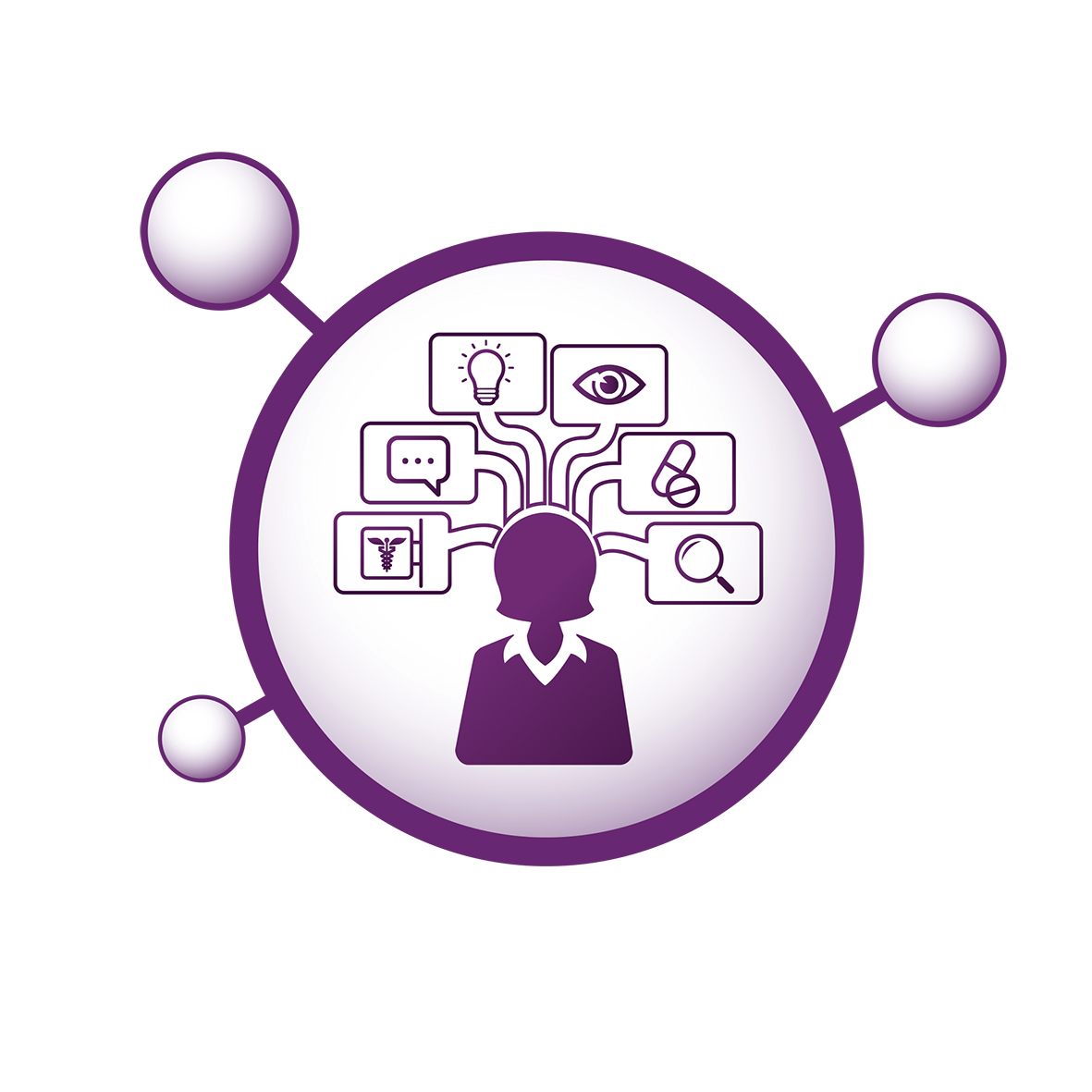 Het FPZ Instituut: jouw weg naar meesterschap?laat van je horen!Het FPZ Instituut streeft naar duurzame en geïntegreerde competentie-ontwikkeling voor en door FPZ Professionals. Jij bent zo’n FPZ Professional en weet als geen ander wat er op het gebied van farmaceutische patiëntenzorg in jouw apotheekpraktijk speelt. We nodigen je daarom uit ons te laten weten waar jij je persoonlijk verder in wilt ontwikkelen of waar jouw apotheekteam behoefte aan heeft. Ben jij expert in een specifiek onderdeel en wil je jouw kennis en expertise delen met vakgenoten, dan horen we dat graag en kijken we samen hoe we jou een podium kunnen geven. Wij geloven in co-creatie en vragen je daarom jouw ideeën met ons te delen. Jouw bijdrage wordt gewaardeerd: na insturen van dit formulier ontvang je van ons een attentie.Je kunt het formulier toesturen via de mail info@fpz-instituut.nl of per post naar FPZ Instituut, Antwoordnummer 98245, 6500 VA Nijmegen. Een postzegel is niet nodig.Voor- en achternaam:Apotheek:Ik wil me verder ontwikkelen in:Mijn apotheekteam heeft behoefte aan:Ik ben expert en wil mijn expertise delen:Opmerkingen:e-mail:Telefoonnummer: